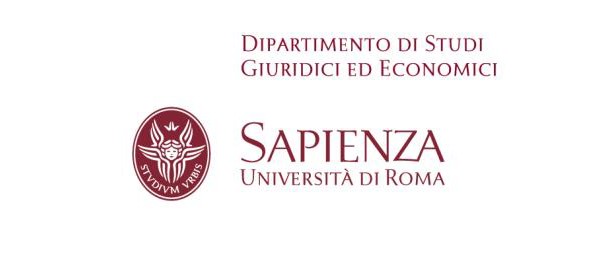 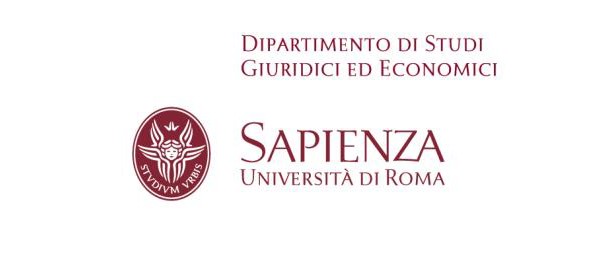 Motivo della MissioneDistinta delle spese di viaggio, come da biglietti allegatiDistinta delle spese di albergo, come da ricevute fiscali allegateDistinta delle spese di vitto, come da ricevute fiscali allegateQuota di iscrizione a Congresso (ricevuta allegata)Si dichiara che i giustificativi di spesa, allegati alla presente domanda per il rimborso della missione in oggetto, non sono stati presentati ad altro Ente per lo stesso scopo.Dichiara di aver ripreso regolarmente servizio il ……La missione grava sui fondi ……di cui è titolare il Prof. ……………………………….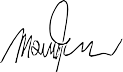 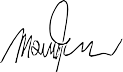 Firma del richiedente 1 Qualora l’oggetto della missione sia la partecipazione ad un convegno/conferenza in qualità di Partecipante, allegare alla domanda di liquidazione l’attestato di partecipazione o, in mancanza, autocertificazione dello stesso.Località della missione Date della missione, dalalMezzodi trasportoPercorsoCosto BigliettoSupplem.NoleggioPedaggiKm percorsiDate dei pernottamentiLuogoRic. fisc. n.ImportoDal	alDal	alDal	alDataLuogoRic. fisc. n.ImportoQuota di iscrizione per Euro	Comprensiva di vitto	Comprensiva di alloggioQuota di iscrizione per Euro	Comprensiva di vitto	Comprensiva di alloggioQuota di iscrizione per Euro	Comprensiva di vitto	Comprensiva di alloggioQuota di iscrizione per Euro	Comprensiva di vitto	Comprensiva di alloggioTOTALETOTALETOTALEEUROMODALITA’ DI PAGAMENTO	  □ ACCREDITO SU C/CIBAN 		ALLO SPORTELLOMODALITA’ DI PAGAMENTO	  □ ACCREDITO SU C/CIBAN 		ALLO SPORTELLOMODALITA’ DI PAGAMENTO	  □ ACCREDITO SU C/CIBAN 		ALLO SPORTELLOMODALITA’ DI PAGAMENTO	  □ ACCREDITO SU C/CIBAN 		ALLO SPORTELLORichiesta anticipazione per €	Resto da rimborsare €  Richiesta anticipazione per €	Resto da rimborsare €  Richiesta anticipazione per €	Resto da rimborsare €  Richiesta anticipazione per €	Resto da rimborsare €  Il Titolare dei fondi .Il Direttore del DipartimentoIl Direttore del DipartimentoIl Responsabile Amministrativo DelegatoRoma, lìRoma, lì